Welcome to my monthly Partnership Funded PCSO report for June 2020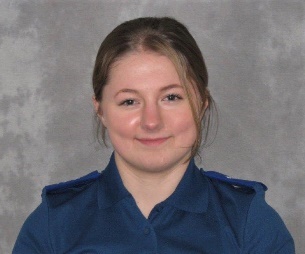 UPDATES:Opening BusinessesAs the lockdown restrictions start to be relaxed, it is great to see that a large amount of businesses have started to open up and commence with trading again. I am trying to monitor this, provide reassurance and engage with such businesses to ensure they are able to follow the current guidelines successfully.Gatherings on Rushmere HeathWith slightly larger groups being permitted to meet, there have been an increased number of reports of anti-social behaviour in the area. One area of note is the Rushmere Heath. I have been made aware of several areas where there is potential anti-social behaviour due to groups gathering and large amounts of litter being left behind. I am currently investigating this issue and myself, alongside other members of the local SNT, are conducting patrols in order to ascertain the extent of the issue.Similar issues are being experienced on the area around tower hall children’s park. Having spoken to several members of the public, I have increased my patrols of this area to deter such gatherings from occurring and will be continuing to engage with groups should there be an issue.POLICE ADVICE AND GUIDANCEI am always happy to give advice and guidance where I can. If it is something that I cannot give an immediate answer too, then I am ideally placed to seek advice from other professionals. Members of the public wanting advice on many police-related matters can be signposted to the Suffolk Constabulary website advice page at https://www.suffolk.police.uk/adviceEleanor MilesPolice Community Support Officer 3357Match funded PCSO for Kesgrave and Rushmere St. AndrewWoodbridge SNT BaseTel. 101 (non-emergency number)eleanor.miles@suffolk.pnn.police.ukwww.suffolk.police.uk